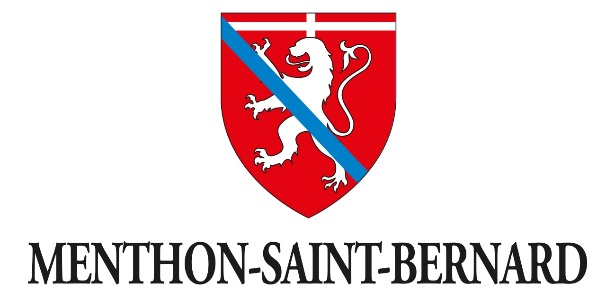 L’an deux mille vingt-quatre, le onze mars, le Conseil Municipal de la Commune de Menthon-Saint-Bernard, s’est réuni en session ordinaire publique, en mairie, en application de l’article 10-V de la loi n°2021.1465 du 10 novembre 2021 sous la présidence de Monsieur Antoine de MENTHON, Maire.Date de convocation : 28 février 2024Secrétaire de séance : Jérôme GRETZLe quorum est atteint et permet de délibérer. Monsieur le Maire ouvre la séance à 20h00.Ordre du jour :1-Lecture et approbation du PV de la séance du 08 janvier 20242-Dénomination : square de la Muraz3-Classement chemin rural de la Savaux en voie communale4-Acquisition parcelles privées forestières5-Acquisition parcelle de l’Etat sur la commune6Aet 6B-Demandes de subvention Videoprotection et Plan Lac7-Demande d’avis sur la délibération DEL 2023-350 du conseil communautaire du Grand Annecy sur le RLPI8-Budget principal :  Compte de Gestion 20239-Budget principal : Compte administratif 202310-Budget principal : Affectation du résultat 202311-Budget principal : Vote du budget primitif 202412- Renouvellement de la ligne de Trésorerie13-Vote des Taux d’imposition 202414-Budget principal : Vote des subventions 2024 aux associations15-Budget annexe des activités commerciales : Compte de Gestion 202316-Budget annexe des activités commerciales : Compte Administratif 202317-Budget annexe des activités commerciales : Affectation du résultat 202318-Budget annexe des activités commerciales : Vote du budget primitif 20241-Lecture et approbation du PV du CM du 11 décembre 2023Le Conseil Municipal, après avoir délibéré, décide à l’unanimité :-d’approuver le PV du conseil municipal du 08 janvier 2024 2- Dénomination : square de la MurazLe square situé à l’angle de la Promenade Philibert d’Orlyé et de la Route des Bains n’a pas d’appellation officielle.Il est proposé au Conseil Municipal de dénommer ce square « Square de la Muraz »Le nom La Muraz étant le nom du lieu-dit sur lequel a été édifié le Palace.Le conseil municipal, considérant l’intérêt communal que représente la dénomination des voies décide, à l’unanimité des membres présents :-de procéder à la dénomination du square près du Palace ;-d’adopter la dénomination « square de la Muraz » conformément au plan cadastral en annexe de la présente délibération ;-de valider le nom attribué à l’ensemble du square constitué des parcelles AH 148, AH284, AH283 ; -d’autoriser Monsieur le Maire à signer toutes les pièces nécessaires à l’exécution de la présente délibération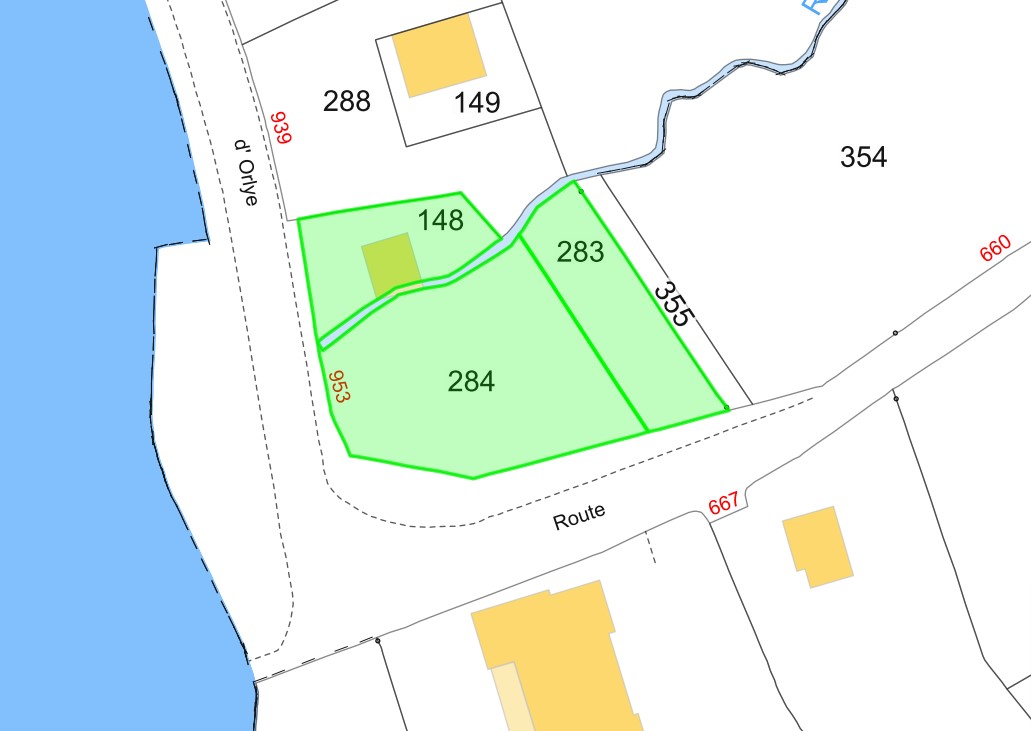 3- Classement chemin rural de la Savaux en voie communaleMonsieur le Maire rappelle que le dossier du Chemin de la Savaux a été confié à la SAFACT pour régler la question de domanialité et de l’emprise.Il rappelle que depuis plus de 20 ans, la Commune assure l’entretien, le déneigement, l’éclairage public de cette voie et que les différents propriétaires des parcelles concernées avaient en leur temps donné leur accord pour des cessions à la Commune.Il est proposé au Conseil Municipal de procéder au classement dans la voirie communale de l’actuel Chemin de La Savaux.Vu le Code de la voirie routière, notamment l’article L 141-3, Considérant que les caractéristiques du chemin de la Savaux, identifié comme chemin rural, est devenu, de par son niveau d’entretien et son utilisation, assimilable à de la voirie communale d’utilité publique,Considérant que dès lors, il convient de classer ce chemin dans la voirie communale,Considérant que l’opération envisagée n’a pas pour conséquence de porter atteinte aux fonctions de desserte ou de circulation assurées par la voie, et qu’aux termes de l’article L 141-3 du Code de la voirie routière, le classement et déclassement des voies communales sont prononcés par le Conseil Municipal,Le Conseil Municipal, après avoir délibéré, décide à l’unanimité des membres présents,-le classement dans la voirie communale du chemin de la Savaux,-de donner tout pouvoir à Monsieur le Maire pour procéder aux démarches et formalités nécessaires à la modification du tableau de classement de la voirie communale et du document cadastral.4- Acquisition parcelles privées forestièresPar courrier en date du 7 février 2024, l’étude notariale Lacroix-Michet et Blache a notifié à la Commune la vente de parcelles de bois. Toutefois cette vente, convenu d’un seul bloc, porte sur l’intégralité des parcelles suivantes :Menthon Saint Bernard	Lieu-dit			Section		N°	SurfaceRampon Nord		A		8	21a97caRampon Nord		A		47	10a75caRampon Nord		A 		127	00a10caRampon Nord		A		457	31a11caBluffyChez Branchu		A 		258	14a40caChez Branchu		A		259	15a60caSur les Rochers		A		321	22a70caChamp des Teppes	A		1010	24a83caChamp des Teppes	A		1011	24a97caChamp des Teppes	A		1018	19a55caPour un prix global de 9.000 €Les parcelles situées sur la Commune de Menthon Saint Bernard étant contigües avec des parcelles communales et, dans la mesure où cette vente n’est pas divisible, il est proposé au Conseil Municipal de se porter acquéreur de l’ensemble des parcelles ci-dessus,Et de confier la rédaction des actes à l’étude Lacroix-Michel-Blache , notaires à Allonzier-La-Caille.Le Conseil Municipal, après avoir délibéré, décide à l’unanimité des membres présents, -d’acquérir les parcelles communales présentées dans le tableau ci-dessus (A8, A47, A127, A457 sur la commune de Menthon-Saint-Bernard et A258, A259, A321, A1010, A1011, A1018 sur la commune de Bluffy) dont la vente n’est pas divisible, au prix global de 9 000 €.-de donner tout pouvoir à Monsieur le Maire pour procéder aux démarches et formalités nécessaires l’acquisition de cette vente non divisible ;-de confier la rédaction des actes à l’étude Lacroix-Michel-Blache, notaires à Allonzier-La-Caille5- Acquisition parcelle de l’Etat sur la communeVu le code de l’urbanisme, notamment les articles L240-1 à L240-3, qui accordent aux communes ou aux établissements publics de coopération intercommunale, titulaires du droit de préemption urbain, un droit de priorité sur tout projet de cession d’un immeuble appartenant à l’Etat,Considérant que lors de la vérification engagée par les services de l’état, il apparait que la parcelle cadastrée section AC n° 346, appartenant à l’Etat, au lieu-dit Clos Chevallier est actuellement intégrée dans le terrain multi sports aménagé par la Commune.Considérant le courrier de la direction générale des finances publiques en date du 22 février 2024 notifiant la commune de la volonté de l’Etat de céder cette parcelle cadastrée AC 346 sur la commune de Menthon-Saint-Bernard , d’une superficie de 79m2, sise 195 Allées du Clos Chevallier ; Considérant le droit de préemption de la commune de Menthon-Saint-Bernard sur la parcelle AC 346 ;Considérant la proposition de l’Etat de mettre en vente cette parcelle pour un montant de 5 600 € ;Le Conseil Municipal, décide, avec une voix d’abstention (Laurence MICHEL) -de se porter acquéreur auprès de l’état de la parcelle cadastrée section AC n° 346,-d’acquérir cette parcelle au montant proposé de 5 600 €.-de confier à l’office notarial de la Manufacture à Annecy la rédaction de l’acte.6A- Demandes de subvention Videoprotection Un projet d’extension du parc vidéoprotection est planifié pour l’année 2024, avec l’installation de trois nouvelles cameras commandées à la société SNEF. Il est proposé de faire une demande de subvention à l’Etat suite à l’appel à projets FIDP 2024 tel que suit en hors taxe :Le Conseil Municipal décide, à l’unanimité des membres présents,-de faire une demande de subvention à l’Etat de 26 281 € HT par le biais du lancement à projets FIDP 2024, soit une demande pour 80% du coût du projet ;-d’autoriser M. le Maire, ou son représentant, à faire la demande de subventions pour les projets ci-dessus. 6B- Demande de subvention Plan LacsLa commune de Menthon-Saint-Bernard entreprend des projets qui ont le but de développer l’attractivité et la sécurité des visiteurs sur la partie de la rive du lac sur son territoire. Par moi ces projets on dénombre :-l’aménagement du square de la Muraz avec la restauration de toilettes publiques-la mise en conformité d’une pataugeoire et la création d’un local technique répondant à cette mise en conformité-la mise en sécurité de l’accès au plongeoirConsidérant que le Plan Lacs permet de soutenir ma rénovation d’infrastructures d’accueil du public pour les activités de loisirs et touristiques, il est proposé au Conseil Municipal de faire une demande de subvention au Département dans le cadre de ce Plan Lacs pour les dépenses 2024 précédemment énumérées.Ces dépenses représentent le montant hors taxe suivant :Le Conseil Municipal décide, à l’unanimité des membres présents,-de faire une demande de subvention de 253 233,83 euros hors taxe au Département dans le cadre du Plan Lacs, ce qui représente 80% du projet.-d’autoriser M. le Maire, ou son représentant, à faire la demande de subvention pour le projet ci-dessus. 7- Demande d’avis sur la délibération DEL 2023-350 du conseil communautaire du Grand Annecy sur le RLPIProjet de RLPI arrêté et procédure antérieureLe règlement local de publicité intercommunal (RLPI) est outil de planification et de cohérence territoriale. Son objectif est d'assurer un équilibre adapté aux enjeux du territoire intercommunal, entre le droit à la diffusion d'informations par les acteurs économiques et la protection du cadre de vie et des paysages.Par délibération du Conseil n° D-2020-89du 20 février 2020, la Communauté de l’agglomération du Grand Annecy a :prescrit l’élaboration d’un RLPI sur son territoire,approuvé les objectifs poursuivis et les modalités de la collaboration avec les communes, en application de l’article L. 153-8 du code de l’urbanisme,approuvé les modalités de concertation préalable, en application de l’article L. 103-2 du code de l’urbanisme.Les objectifs suivants du RLPI ont été définis :Renforcer l’identité du Grand Annecy et harmoniser la réglementation locale de publicité sur l’ensemble de son périmètre en tenant compte des spécificités des territoires :Identifier et traiter les axes structurants traversant le territoire de manière coordonnée et éviter la disparité de régime de publicité selon la commune traversée, sauf lorsque les communes font l’objet d’un régime différent au titre de la réglementation nationaleTraiter de manière coordonnée des secteurs de territoire présentant des caractéristiques identiquesLimiter l’impact des dispositifs publicitaires sur le cadre de vie (notamment en réduisant leurs nombres et leurs formats) pour protéger le patrimoine naturel et bâti ainsi que le cadre de vie global, tant dans les zones sensibles (secteurs protégés où des possibilités limitées d’affichage pourraient toutefois être admises, sites repérés dans les documents d’urbanisme etc) qu’au niveau des zones d’habitatEncadrer les possibilités d’installation des publicités, pré-enseignes et enseignes dans les zones commercialesPréserver l’attractivité du territoire du Grand Annecy par la mise en valeur de l’activité économique, en apportant une réponse équitable et adaptée aux besoins en communication extérieure des acteurs économiques, tout en luttant contre la pollution visuelle pouvant résulter d’un affichage commercial qui serait facteur de dégradation du cadre de vie et du paysage.Intégrer les exigences environnementales du Grenelle 2 dans le territoire du Grand Annecy, notamment en élargissant les obligations d’extinction nocturne des publicités, pré-enseignes et enseignes lumineuses.Tenir compte des nouveaux procédés et technologies en matière de publicité pour limiter les atteintes qu’ils seront susceptibles de porter aux paysagesPar délibération du Conseil n°DEL-2022-220 du 29 septembre 2022, le Grand Annecy a pris acte, après en avoir débattu, des orientations générales du RLPI, conformément aux dispositions de l’article L. 153-12 du code de l’urbanisme.Ce débat a également eu lieu au sein du Conseil municipal du 04 juillet 2022 à Menthon-Saint-Bernard, en application de l’article L. 153-12 du code de l’urbanisme.Après ces débats, la phase d’élaboration a permis de traduire ces orientations et de les décliner dans un projet de règlement écrit et graphique à l’échelle de l’ensemble du territoire.Durant la phase d’élaboration, la concertation préalable s’est déroulée ainsi qu’une collaboration avec les communes du Grand Annecy.Cette phase a abouti à un projet de RLPI constitué, conformément aux articles R. 581-72 à R. 581-78 du code de l’environnement :d’un rapport de présentation composé notamment du diagnostic, des orientations et objectifs choisis et de l’explication des choix retenus par rapport à ces orientations et objectifs,d’un règlement écrit contenant des prescriptions spécifiques à la publicité, aux pré-enseignes et aux enseignes, permettant d’adapter le règlement national de publicité aux enjeux locaux,des plans de zonage permettant d’identifier les zones de publicité (ZP) où s’applique le règlement,en annexe, des arrêtés municipaux fixant les limites de chaque agglomération communale, pris en application de l’article R. 411-2 du code de la route.Sur le territoire de la Commune de Menthon-Saint-Bernard, le projet de RLPI prévoit les cinq zones suivantes :ZP1A – Espaces de nature préservésZP1B – Espaces de nature dynamiquesZP2A – Noyaux historiquesZP2C – Zones mixtes et résidentiellesZP4 – Paysages sensiblesConsultation des communes dans le cadre de la procédure d’élaboration du RLPIEn application de l’article L. 153-15 du code de l’urbanisme, le projet de RLPI adopté par le Conseil communautaire doit désormais être soumis pour avis aux communes membres du Grand Annecy.Cette obligation est également rappelée dans les modalités de collaboration avec les communes, dans la délibération n°D-2020-89 du Conseil communautaire du Grand Annecy du 20 février 2020, prescrivant l'élaboration du RLPI et définissant les objectifs et modalités de la concertation.A l’issue de la consultation des communes et des autres personnes publiques associées, le RLPI arrêté et les avis émis dans le cadre de la consultation seront soumis à une enquête publique.Avis du Conseil MunicipalVu le code général des collectivités territoriales, et notamment ses articles L. 2121-29, L. 2131-1 et L. 2131-2 qui concernent le conseil municipal et ses modalités de fonctionnement,Vu le code de l’environnement et notamment ses articles L. 581-1 et suivants et R. 581-1 et suivants,Vu le code de l’urbanisme et notamment ses articles L. 103-2 et suivants, L. 153-1 et suivants et R. 153-1 et suivants,Vu, l’arrêté préfectoral n°PREF/DRCL/BCLB-2016-0056 du 29 juillet 2016 portant création de la communauté d’agglomération dénommée « Grand Annecy » à compter du 1er janvier 2017,Vu, l’arrêté préfectoral n°PREF/DRCL/BCLB-2018-066 du 21 décembre 2018 approuvant les statuts du Grand Annecy,Vu la délibération n° D-2020-89 du 20 février 2020 du Conseil communautaire du Grand Annecy prescrivant l'élaboration du RLPI et définissant les objectifs et les modalités de la concertation,Vu la concertation qui s’est déroulée pendant l’élaboration du RLPI ;Vu la délibération n°2023-350 du 21 décembre 2023 du Conseil communautaire du Grand Annecy ayant tiré le bilan de la concertation et arrêté le projet de RLPI ;Considérant, que le projet de RLPI a été transmis à l’ensemble des conseillers municipaux ;Après avoir délibéré, le Conseil municipal décide, à l’unanimité des membres présents, :-d’émettre un avis favorable sur le projet de RLPI arrêté par le Conseil communautaire.-que la présente délibération sera adressée au Préfet de la Haute-Savoie.8-Budget principal :  Compte de Gestion 2023Conformément à l’instruction budgétaire et comptable, le Conseil Municipal est tenu de se prononcer sur le compte de gestion 2023 établi par le Comptable du Trésor.- Vu le budget primitif 2023,- Vu le compte administratif 2023,- Vu le compte de gestion 2023 présenté par le Comptable du Trésor dont les montants des titres à recouvrer et des mandats émis sont conformes aux écritures de la comptabilité administrative de la Commune,Après en avoir délibéré, le Conseil Municipal, à l’unanimité,APPROUVE le compte de gestion 2023 établi par le Comptable du Trésor pour lequel le résultat de clôture 2023est la reprise exacte de l’excédent dégagé par le compte administratif 2023.9-Budget principal : Compte administratif 2023Après s'être fait présenter le budget primitif de l'exercice 2023 et les décisions modificatives qui s'y attachent, les titres définitifs des créances à recouvrer, le détail des dépenses effectuées et celui des mandats délivrés, les bordereaux de titres de recettes, les bordereaux des mandats, l'arrêté comptable effectué par le receveur pour l'exercice 2023,Après s'être assuré que le Receveur ait repris dans ses écritures le montant de chacun des soldes figurant au bilan de l'exercice 2023, celui de tous les titres de recettes émis et celui de tous les mandats de paiement ordonnancés et qu'il ait procédé à toutes les opérations d'ordre qu'il lui a été prescrit de passer dans ses écritures,Considérant que toutes les opérations sont régulières,1°)Statuant sur l'ensemble des opérations effectuées du 1er janvier 2023 au 31 décembre 2023, y compris celles relatives à la journée complémentaire ;2°)Statuant sur l'exécution du Budget de l'exercice 2023 en ce qui concerne les différentes sections budgétaires 3°)Statuant sur la comptabilité des valeurs inactives ;Après s'être informé sur le compte de gestion établi par le Trésorier,Après lecture du Compte Administratif de 2023, Monsieur le Maire ayant quitté la salle, le Conseil Municipal sous la présidence de Jérôme GRETZ, 1er Adjoint au Maire, délibère et RECONNAIT la sincérité des comptes au titre de l’exercice 2023 ;APPROUVE le Compte Administratif de 2023 tel que présenté et en particulier la balance générale de situation à la clôture de l'exercice 2023 qui s’établit comme suit :APPROUVE l’arrêté comptable de l'exercice 2023 en conformité avec le compte de gestion établi par le Trésorier10-Budget principal : Affectation du résultat 2023Après s'être fait présenter le budget primitif de l'exercice 2023 et les décisions modificatives qui s'y attachent, les titres définitifs des créances à recouvrer, le détail des dépenses effectuées et celui des mandats délivrés, les bordereaux de titres de recettes, les bordereaux des mandats, l'arrêté comptable effectué par le receveur pour l'exercice 2023,Après s'être assuré que le Receveur ait repris dans ses écritures le montant de chacun des soldes figurant au bilan de l'exercice 2023, celui de tous les titres de recettes émis et celui de tous les mandats de paiement ordonnancés et qu'il ait procédé à toutes les opérations d'ordre qu'il lui a été prescrit de passer dans ses écritures,Considérant que toutes les opérations sont régulières,1°)Statuant sur l'ensemble des opérations effectuées du 1er janvier 2023 au 31 décembre 2023, y compris celles relatives à la journée complémentaire ;2°)Statuant sur l'exécution du Budget de l'exercice 2023 en ce qui concerne les différentes sections budgétaires 3°)Statuant sur la comptabilité des valeurs inactives ;Après s'être informé sur le compte de gestion établi par le Trésorier,Après lecture du Compte Administratif de 2023, Après lecture du compte administratif 2023 qui se présente comme suit :Le Conseil Municipal, après en avoir délibéré décide à l’unanimitéd’AFFECTER les résultats de fonctionnement et d’investissement disponibles, comme suit :11-Budget principal : Vote du budget primitif 2024Monsieur le Maire cède la parole à Madame Anne HUDAULT, Maire-Adjointe en charge des finances, qui présente la proposition de budget primitif 2024 pour le budget principal, telle que celle-ci a été étudiée par la Commission des Finances des 17 janvier et 20 février 2024.Madame HUDAULT expose pour chaque chapitre les inscriptions budgétaires proposées, pour la section de fonctionnement, en dépenses et recettes, et pour la section d’investissement, en dépenses et recettes.Monsieur le Maire soumet ensuite au vote la proposition de budget primitif 2023, en dépenses et recettes, pour la section de fonctionnement et pour la section d’investissement.Après en avoir délibéré, le Conseil Municipal, à l’unanimitéVOTE le budget primitif du budget principal 2024 tel que présenté ci-dessus, à savoir :3 738 220,61 €, pour la section Fonctionnement, en dépenses et en recettes.3 576 032,77 €, pour la section Investissement, en dépenses et en recettes.12- Renouvellement de la ligne de TrésorerieM. le Maire rappelle que par délibération du 08 février 2021, la Commune a souscrit à une ligne de trésorerie interactive de la Caisse d’Epargne Rhônes-Alpes d’un an, renouvelée annuellement depuis 2022.Cette autorisation arrivée à échéance, il est proposé de renouveler à nouveau cette ligne de trésorerie pour un délai d’un an à compter de février 2023, pour un montant de 500 000 euros, au taux Ester + une marge de 0.87% au jour de son utilisation.Frais de dossier de 1 000 euros.Après en avoir délibéré, le Conseil Municipal :décide de renouveler la ligne de trésorerie à hauteur de 500 000 euros auprès de la Caisse d’Epargne Rhône-Alpes pour une période d’un an à compter de mars 2024, au taux Ester + une marge de 0.87% au jour de son utilisation + des frais de dossiers d’un montant de 1 000 euros.autorise M. le Maire ou son représentant à signer tout document relatif à ce contrat de ligne de trésorerie.13-Vote des Taux d’imposition 2024Conformément au budget 2024 présenté, il est proposé au Conseil Municipal de votere les taux des taxes directes locales comme suit pour l’année 2024 :                                            le Conseil Municipal, après en avoir délibéré, décide à l’unanimité de voter pour l’année 2024 :Le taux de la taxe foncière  du bâti à 25,40%le taux de la taxe foncière du non-bâti à 26,90%.Le taux de la taxe d’habitation sur résidence secondaire à 8,64%14-Budget principal : Vote des subventions 2024 aux associationsDans le cadre du budget 2024 et suite à la Commission des Finances du 20 février 2024, le Conseil Municipal vote le détail des subventions versées aux associations tel que détaillé ci-après :Monsieur le Maire soumet ensuite au vote la proposition des subventions aux associations 2024.Après délibération, sont votés par le Conseil Municipalle montant total de 125 000 € pour les subventions 2024 aux associations ;le détail des montants par association présentés dans le tableau ci-dessus.15-Budget annexe des activités commerciales : Compte de Gestion 2023Conformément à l’instruction budgétaire et comptable, le Conseil Municipal est tenu de se prononcer sur le compte de gestion 2023 établi par le Comptable du Trésor.- Vu le budget primitif 2023,- Vu le compte administratif 2023,- Vu le compte de gestion 2023 présenté par le Comptable du Trésor dont les montants des titres à recouvrer et des mandats émis sont conformes aux écritures de la comptabilité administrative de la Commune,Après en avoir délibéré, le Conseil Municipal, à l’unanimité,APPROUVE le compte de gestion 2023 établi par le Comptable du Trésor pour lequel le résultat de clôture 2023 est la reprise exacte de l’excédent dégagé par le compte administratif 2023.16-Budget annexe des activités commerciales : Compte Administratif 2023Après s'être fait présenter le budget primitif de l'exercice 2023 et les décisions modificatives qui s'y attachent, les titres définitifs des créances à recouvrer, le détail des dépenses effectuées et celui des mandats délivrés, les bordereaux de titres de recettes, les bordereaux des mandats, l'arrêté comptable effectué par le receveur pour l'exercice 2023,Après s'être assuré que le Receveur ait repris dans ses écritures le montant de chacun des soldes figurant au bilan de l'exercice 2023, celui de tous les titres de recettes émis et celui de tous les mandats de paiement ordonnancés et qu'il ait procédé à toutes les opérations d'ordre qu'il lui a été prescrit de passer dans ses écritures,Considérant que toutes les opérations sont régulières,1°)Statuant sur l'ensemble des opérations effectuées du 1er janvier 2023 au 31 décembre 2023, y compris celles relatives à la journée complémentaire ;2°)Statuant sur l'exécution du Budget de l'exercice 2023 en ce qui concerne les différentes sections budgétaires;3°)Statuant sur la comptabilité des valeurs inactives ;Après s'être informé sur le compte de gestion établi par le Trésorier,Après lecture du Compte Administratif de 2023, Monsieur le Maire ayant quitté la salle, le Conseil Municipal sous la présidence de M. Jérôme GRETZ, 1er Adjoint au Maire, délibère et RECONNAIT la sincérité des comptes au titre de l’exercice 2023 ;APPROUVE le Compte Administratif de 2023 tel que présenté et en particulier la balance générale de situation à la clôture de l'exercice 2023 qui s’établit comme suit :APPROUVE l’arrêté comptable de l'exercice 2023 en conformité avec le compte de gestion établi par le Trésorier17-Budget annexe des activités commerciales : Affectation du résultat 2023Après s'être fait présenter le budget primitif de l'exercice 2023 et les décisions modificatives qui s'y attachent, les titres définitifs des créances à recouvrer, le détail des dépenses effectuées et celui des mandats délivrés, les bordereaux de titres de recettes, les bordereaux des mandats, l'arrêté comptable effectué par le receveur pour l'exercice 2023,Après s'être assuré que le Receveur ait repris dans ses écritures le montant de chacun des soldes figurant au bilan de l'exercice 2023, celui de tous les titres de recettes émis et celui de tous les mandats de paiement ordonnancés et qu'il ait procédé à toutes les opérations d'ordre qu'il lui a été prescrit de passer dans ses écritures,Considérant que toutes les opérations sont régulières,1°)Statuant sur l'ensemble des opérations effectuées du 1er janvier 2023 au 31 décembre 2023, y compris celles relatives à la journée complémentaire ;2°)Statuant sur l'exécution du Budget de l'exercice 2023 en ce qui concerne les différentes sections budgétaires;3°)Statuant sur la comptabilité des valeurs inactives ;Après s'être informé sur le compte de gestion établi par le Trésorier,Après lecture du compte administratif 2023 qui se présente comme suit :Le Conseil Municipal, après en avoir délibéré décide d’AFFECTER les résultats de fonctionnement et d’investissement disponibles, comme suit :18-Budget annexe des activités commerciales : Vote du budget primitif 2024Monsieur le Maire cède la parole à Madame Anne HUDAULT, Maire-Adjointe en charge des finances, qui présente la proposition de budget primitif 2024 pour le budget principal, telle que celle-ci a été étudiée par la Commission des Finances des 17 janvier et 20 février 2024.Madame HUDAULT expose pour chaque chapitre les inscriptions budgétaires proposées, pour la section de fonctionnement, en dépenses et recettes, et pour la section d’investissement, en dépenses et recettes.Monsieur le Maire soumet ensuite au vote la proposition de budget primitif 2024, en dépenses et recettes, pour la section de fonctionnement et pour la section d’investissement.Après en avoir délibéré, le Conseil Municipal, à l’unanimitéVOTE le budget primitif du budget des activités commerciales 2024 tel que présenté ci-dessus, à savoir :246 342,14 €, pour la section Fonctionnement, en dépenses et en recettes.452 975,96 €, pour la section Investissement, en dépenses et en recettes.Informations au Conseil MunicipalDIA           Le Maire                                                                                                           Le Secrétaire           Antoine de MENTHON                                                                                   Jérôme GRETZConseillers en exercice : 19
Objet : PV du Conseil Municipal du onze mars 2024

Antoine de MENTHON, MairePrésentYves MICHELPouvoir à G. ArragainJérôme GRETZ, 1ère adjointPrésentMartine PARISPouvoir à A. HudaultAnne HUDAULT, 2ème adjointePrésenteLaurence MICHEL                PrésentePatrice COUTIER, 3ème adjointPrésentCorinne PHEULPINPouvoir à P. CoutierMorgane BAUMGARTNER, 4ème adjointePrésenteOdile VEYRAT de LACHENALPrésenteMichel FORESTIER, 5ème adjointPrésentSimona CHANALExcuséeGuy ARRAGAIN, conseiller déléguéDominique BRIONE-BULANDPrésentPouvoir à M. ForestierLaura AMEDEOLudovic FAVREPrésente PrésentRobert (Bob) PERILLATPrésentGuillaume MAURELPouvoir à L. MichelPatrick BERGERPouvoir à M. BaumgartnerProjetsCoût prévisionnelPart de l'Etat En %Part communaleEn %Videoprotection26 281 € HT 21 025 € HT 80% 5 256 € HT20%ProjetsCoût prévisionnelPart du DépartementEn %Part communaleEn %Plan Lacs 2024316 542,29 € HT253 233,83 € HT80% 63 308,46 € HT20%Compte administratif 2023Section FonctionnementSection InvestissementRésultat505 816,80 €-343 574,26€Résultat antérieur reporté1 194 509,60 €-315 884,31€Résultat de clôture1 700 326,40 €-659 458,57€Compte administratif 2023Section FonctionnementSection InvestissementRésultat505 816,80 €-343 574,26€Résultat antérieur reporté1 194 509,60 €-315 884,31€Résultat de clôture1 700 326,40 €-659 458,57€Résultat exercice Résultat clôtureAffectation proposée 2024Affectation proposée 202420232023FonctionnementInvestissementFONCTIONNEMENT505 816,80 €1 700 326,40 €1 040 867,83 €659 458,57 €INVESTISSEMENT-343 574,26€-659 458,57€-659 458,57€Budget primitif prévisionnel 2023Section FonctionnementSection InvestissementDépenses3 738 220,61 €3 576 032,77 €Recettes3 738 220,61 €3 576 032,77 €Taxe fonciere des propriétés batiesTaxe fonciere des propriétés baties20232024taux24,90%25,40%Taxe foncière des propriétés non batiesTaxe foncière des propriétés non baties20232024taux 26,38%26,90%taxe d'habitation sur résidence secondairetaxe d'habitation sur résidence secondaire20232024*taux 7,71%8,639%* suivant application de l'art 151 de la loi de finances pour 2024* suivant application de l'art 151 de la loi de finances pour 2024LibellésBP 2023BP 2024Groupement de solidarité du personnel2 150,00 €2 150,00 €Mutuelle du personnel (Mutame)150,00 €150,00 €Club des anciens200,00 €200,00 €Echo des Dents de Lanfon760,00 €760,00 €Anciens combattants700,00 €700,00 €Mutuelle du trésor60,00 €60,00 €Bibliothèque pour tous1 000,00 €1 000,00 €Médiathèque des malades Centre hospitalier Annecy Genevois150,00 €150,00 €Paralysés de France150,00 €150,00 €VMEH150,00 €150,00 €Ecole à l'Hôpital (A.E.H.A.)150,00 €150,00 €Prévention routière150,00 €150,00 €Amicale des sapeurs pompiers Rive est1 500,00 €1 500,00 €La Glisse Berthollet *(27€/enft)900,00 €1 000,00 €Activités sportives et culturelles ( 61€/enft scolarisé à MSB)15 000,00 €16 000,00 €Les petits gourmets de menthon (subvention exceptionnelle demandée par le bureau),25 060,00 €30 000,00 €CAM* : Ecole de musique (63€/enft/trim)4 000,00 €5 000,00 €Tennis-club* - Ecole de tennis(27€/enft)1 700,00 €1 700,00 €Classe verte aux Glières (1 an/2 CE1 CE2 Clos Chevallier) (11€*3jrs/enfant scolarisé à MSB) 0,00 €1 500,00 €Classe verte aux Glières (1 an/2  CE1 CE2 les Moulins) (11 €*3jrs/enfant  scolarisé à MSBj) 0,00 €800,00 €OGEC ( 520€/enft domiciliés à MSB )25 500,00 €27 100,00 €Ski club du Roc de Chère*(27€/enft)800,00 €300,00 €Cercle Nautique du Lanfonnet*(27€/enft)400,00 €400,00 €Festimalp 1 000,00 €1 000,00 €Art rive droite500,00 €700,00 €Toujours festival2 000,00 €Voyage de fin d'année CM1 et CM2  ( 1 an sur 2)(180€/enft scolarisé à MSB)6 500,00 €6 000,00 €Centre Equestre de Thônes*(27€/enft)300,00 €300,00 €Entente Sportive du Lanfonnet6 000,00 €6 000,00 €non affectée3 000,00 €2 930,00 €TOTAL compte 657497 930,00 €110 000,00 €CCAS15 000,00 €15 000,00 €TOTAL compte 657: subventions112 930,00 €125 000,00 €* 27 € par enfant domicilié à Menthon âgé de - de 16 ans au 15/07/N (Délibération CM du 04/09/2023)* 27 € par enfant domicilié à Menthon âgé de - de 16 ans au 15/07/N (Délibération CM du 04/09/2023)* 27 € par enfant domicilié à Menthon âgé de - de 16 ans au 15/07/N (Délibération CM du 04/09/2023)* 27 € par enfant domicilié à Menthon âgé de - de 16 ans au 15/07/N (Délibération CM du 04/09/2023)Compte administratif 2023Section FonctionnementSection InvestissementRésultat67 276 41 €9 204,50 €Résultat antérieur reporté28 065,73 €135 771,46 €Résultat de clôture95 342,14 €144 975,96 €Compte administratif 2023Section FonctionnementSection InvestissementRésultat67 276,41 €9 204,50 €Résultat antérieur reporté28 065,73 €135 771,46 €Résultat de clôture95 342,14 €144 975,96 €Résultat exercice Résultat clôtureAffectation proposée 2024Affectation proposée 202420232023FonctionnementInvestissementFONCTIONNEMENT67 276,41 €95 342,14 €45 342,14 €50 000 €INVESTISSEMENT9 204,50 €144 975,96 €144 975,96 €Budget primitif prévisionnel 2023Section FonctionnementSection InvestissementDépenses246 342,14 €452 975,96 €Recettes246 342,14 €452 975,96 €TypePropriétairesLocalisationTaillePrixNon BâtiM. GIACHANOLes Mollées470 m213 200 €Non BâtiM. GIACHANOLes Mollées110 m256 400 €  BâtiM. HUBAC et Mme BATAILLARD703 route des Penoz889 m2541 000 €  